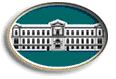 ΕΘΝΙΚΗ ΤΡΑΠΕΖΑ ΤΗΣ ΕΛΛΑΔΟΣΠΡΟΣΚΛΗΣΗ ΕΚΤΑΚΤΗΣ ΓΕΝΙΚΗΣ ΣΥΝΕΛΕΥΣΗΣ ΤΩΝ ΜΕΤΟΧΩΝ
της 21ης Απριλίου 2021, ημέρα Τετάρτη και ώρα 11.00 π.μ. (Επαναληπτική Έκτακτη Γ.Σ.: Τρίτη, 27η Απριλίου 2021, 11:00 π.μ.)Σύμφωνα με τον Ν. 4548/2018 («Αναμόρφωση του δικαίου των ανωνύμων εταιρειών») και τα άρθρα 11 και 12 του Καταστατικού της Τράπεζας και μετά από απόφαση του Διοικητικού Συμβουλίου της 24ης Μαρτίου 2021, καλούνται οι Μέτοχοι της εδρεύουσας στην Αθήνα (Αιόλου 86) ανώνυμης τραπεζικής εταιρείας με την επωνυμία «Εθνική Τράπεζα της Ελλάδος Α.Ε.» για συμμετοχή από απόσταση σε πραγματικό χρόνο μέσω τηλεδιάσκεψης σε Έκτακτη Γενική Συνέλευση («ΕΓΣ» ή «Γενική Συνέλευση») την 21η Απριλίου 2021, ημέρα Τετάρτη και ώρα 11.00 π.μ.ΘΕΜΑ ΗΜΕΡΗΣΙΑΣ ΔΙΑΤΑΞΗΣ1. Έγκριση της συναλλαγής πωλήσεως κεφαλαιακής συμμετοχής της Εθνικής Τράπεζας στη θυγατρική εταιρεία με την επωνυμία Α.Ε.Ε.Γ.Α. «Η ΕΘΝΙΚΗ».Σε περίπτωση μη επίτευξης της απαιτούμενης εκ του νόμου απαρτίας κατά τη Γενική Συνέλευση της 21ης Απριλίου 2021, η Γενική Συνέλευση θα συνέλθει εκ νέου σε Επαναληπτική Συνέλευση από απόσταση σε πραγματικό χρόνο μέσω τηλεδιάσκεψης την 27η Απριλίου 2021, ώρα 11.00 π.μ.Το θέμα της Ημερήσιας Διάταξης της Επαναληπτικής Γενικής Συνέλευσης θα είναι το ως άνω αναφερόμενο.Σημειώνεται ότι δεν θα δημοσιευθεί νέα πρόσκληση για την Επαναληπτική Γενική Συνέλευση σύμφωνα με το άρθρο 130 παράγραφος 2 του Ν. 4548/2018.Λαμβάνοντας υπόψη τα μέτρα και τις οδηγίες της Πολιτείας για την αντιμετώπιση των συνεπειών του κινδύνου διασποράς του κορωνοϊού Covid-19 και σύμφωνα με τις διατάξεις των άρθρων 120 παρ. 3 και 125 παρ. 1 του Ν. 4548/2018 και του άρθρου 12 παράγραφος 4 και 5 του Καταστατικού της Τράπεζας, η Έκτακτη Γενική Συνέλευση της 21ης Απριλίου 2021 και η τυχόν Επαναληπτική αυτής θα διεξαχθεί από απόσταση σε πραγματικό χρόνο με τηλεδιάσκεψη και με χρήση ηλεκτρονικών μέσων,  υπό τους όρους της ισχύουσας νομοθεσίας και τα ειδικότερα οριζόμενα στην παρούσα Πρόσκληση.Επιπλέον, σύμφωνα με τις ανωτέρω διατάξεις του Καταστατικού της Τράπεζας, η Τράπεζα παρέχει στους μετόχους τη δυνατότητα να συμμετάσχουν από απόσταση μέσω επιστολικής ψήφου, στην ψηφοφορία επί του μοναδικού θέματος της Έκτακτης Γενικής Συνέλευσης της 21ης Απριλίου 2021 και της τυχόν Επαναληπτικής αυτής, η οποία θα διεξαχθεί πριν από τη Γενική Συνέλευση, υπό τους όρους της ισχύουσας νομοθεσίας και τα ειδικότερα οριζόμενα στην παρούσα Πρόσκληση.ΔΙΚΑΙΩΜΑ ΣΥΜΜΕΤΟΧΗΣ ΚΑΙ ΨΗΦΟΥ ΣΤΗ ΓΕΝΙΚΗ ΣΥΝΕΛΕΥΣΗΣτην Έκτακτη Γενική Συνέλευση δικαιούται να συμμετέχει όποιος εμφανίζεται ως μέτοχος (κάτοχος κοινών ονομαστικών μετοχών της Τράπεζας) στα αρχεία του Συστήματος Άυλων Τίτλων («ΣΑΤ») που διαχειρίζεται το «Ελληνικό Κεντρικό Αποθετήριο Τίτλων Α.Ε.» («ΕΛ.Κ.Α.Τ.») κατά την έναρξη της πέμπτης (5ης) ημέρας πριν από την ημέρα συνεδρίασης της Έκτακτης Γενικής Συνέλευσης, ήτοι στις 16 Απριλίου 2021 («Ημερομηνία Καταγραφής»). Κάθε κοινή μετοχή έχει δικαίωμα μίας ψήφου. Η προαναφερθείσα Ημερομηνία Καταγραφής ισχύει και για την Επαναληπτική Συνέλευση της 27ης Απριλίου 2021. Το Ταμείο Χρηματοπιστωτικής Σταθερότητας συμμετέχει στη Γενική Συνέλευση σύμφωνα με τα προβλεπόμενα στον Ν. 3864/2010, όπως ισχύει.Η απόδειξη της μετοχικής ιδιότητας μπορεί να γίνεται με κάθε νόμιμο μέσο και πάντως βάσει ενημέρωσης που λαμβάνει η Τράπεζα ηλεκτρονικά από το ΕΛ.Κ.Α.Τ. με ηλεκτρονική σύνδεση της Τράπεζας με το ΣΑΤ. Ο Μέτοχος, προκειμένου να συμμετάσχει και ψηφίσει στη Γενική Συνέλευση, δεν απαιτείται να προσκομίσει σχετική έγγραφη βεβαίωση από το ΕΛ.Κ.Α.Τ. Όποιος φέρει την ιδιότητα του μετόχου κατά την ανωτέρω Ημερομηνία Καταγραφής έχει δικαίωμα συμμετοχής και ψήφου στη Γενική Συνέλευση.Η άσκηση των εν λόγω δικαιωμάτων δεν προϋποθέτει τη δέσμευση των μετοχών του δικαιούχου ούτε την τήρηση άλλης ανάλογης διαδικασίας, η οποία περιορίζει τη δυνατότητα πώλησης και μεταβίβασης αυτών κατά το χρονικό διάστημα που μεσολαβεί ανάμεσα στην Ημερομηνία Καταγραφής και τη Γενική Συνέλευση (ΕΓΣ ή Επαναληπτική).Μέτοχοι που δεν συμμορφώνονται με την προθεσμία της παρ. 4 του άρθρου 128 του Ν. 4548/2018, ήτοι δεν υπέβαλαν εγγράφως ή με ηλεκτρονικά μέσα τον τυχόν διορισμό εκπροσώπου ή αντιπροσώπου στην Τράπεζα, σαράντα οκτώ (48) τουλάχιστον ώρες πριν από την ορισθείσα ημερομηνία συνεδρίασης της Γενικής Συνέλευσης μετέχουν στη Γενική Συνέλευση εκτός εάν η Γενική Συνέλευση αρνηθεί τη συμμετοχή αυτή για σπουδαίο λόγο που δικαιολογεί την άρνησή της. Β. ΣΥΜΜΕΤΟΧΗ ΚΑΙ ΨΗΦΟΣ ΣΤΗ ΓΕΝΙΚΗ ΣΥΝΕΛΕΥΣΗ ΕΞ ΑΠΟΣΤΑΣΕΩΣ ΣΕ ΠΡΑΓΜΑΤΙΚΟ ΧΡΟΝΟ ΜΕΣΩ ΤΗΛΕΔΙΑΣΚΕΨΗΣΠροκειμένου οι μέτοχοι να συμμετάσχουν και να ψηφίσουν στην Έκτακτη Γενική Συνέλευση της 21ης Απριλίου 2021 ή την τυχόν Επαναληπτική αυτής που θα πραγματοποιηθούν από απόσταση σε πραγματικό χρόνο μέσω τηλεδιάσκεψης με ηλεκτρονικά μέσα, χωρίς τη φυσική παρουσία τους, απαιτείται η δημιουργία και χρήση ηλεκτρονικού λογαριασμού του μετόχου ή του τυχόν αντιπροσώπου του στη διαδικτυακή πλατφόρμα που έχει αναπτυχθεί από τον Όμιλο Ελληνικά Χρηματιστήρια-Χρηματιστήριο Αθηνών Α.Ε. για την παροχή υπηρεσιών διεξαγωγής Γενικών Συνελεύσεων από απόσταση σε πραγματικό χρόνο μέσω τηλεδιάσκεψης σε εκδότριες εταιρείες στην ιστοσελίδα https://axia.athexgroup.gr/el/homeH διαδικτυακή πλατφόρμα παρέχεται από την εταιρεία «Ελληνικό Κεντρικό Αποθετήριο Τίτλων Α.Ε.», ενώ για την τηλεδιάσκεψη χρησιμοποιείται η ομάδα εργαλείων/υπηρεσιών WEBEX από την εταιρεία Cisco Hellas SA.Για την πρόσβαση στη διαδικτυακή πλατφόρμα απαιτείται υπολογιστής ή κινητό τηλέφωνο τύπου smartphone ή tablet, με εγκατεστημένη εφαρμογή περιήγησης στο διαδίκτυο (browser) και δυνατότητα πρόσβασης στο internet.Για τη δημιουργία του λογαριασμού του μετόχου ή του αντιπροσώπου του στην άνω διαδικτυακή πλατφόρμα απαιτείται η έγκυρη διεύθυνση ηλεκτρονικού ταχυδρομείου (email) και το κινητό τηλέφωνο του μετόχου ή του τυχόν αντιπροσώπου του.Σε περίπτωση που κατά την είσοδο στη διαδικτυακή πλατφόρμα τα ως άνω στοιχεία που εισάγει ο μέτοχος δεν ταυτίζονται με τα στοιχεία που έχουν καταχωρηθεί στο Σύστημα Άυλων Τίτλων και έχουν γνωστοποιηθεί στην Τράπεζα από την Ελληνικό Κεντρικό Αποθετήριο Τίτλων Α.Ε., στο πλαίσιο των υπηρεσιών διευκόλυνσης ελέγχου ταυτοποίησης των μετόχων σε γενικές συνελεύσεις από απόσταση που παρέχει προς τις εκδότριες ανώνυμες εταιρείες σύμφωνα με την υπ’ αριθμ. 8 απόφαση του Δ.Σ. της Ελληνικό Κεντρικό Αποθετήριο Τίτλων Α.Ε., «Υπηρεσίες ηλεκτρονικής ενημέρωσης επενδυτών (2-factor authentication) κατά την πρόσβαση σε ηλεκτρονικές υπηρεσίες της ΕΛ.Κ.Α.Τ.» θα πρέπει ο μέτοχος να προβεί σε ενημέρωση ή και επικαιροποίηση των άνω στοιχείων του προκειμένου να δημιουργήσει τον λογαριασμό. Προς το σκοπό αυτό παρακαλούνται οι μέτοχοι, να απευθυνθούν αμελλητί στο Χειριστή του Λογαριασμού Αξιών στον οποίο τηρούν τις μετοχές της Τράπεζας ή σε οποιονδήποτε άλλο ενδιάμεσο, που τους παρέχει υπηρεσίες θεματοφυλακής για τις μετοχές της Τράπεζας, κατά περίπτωση, προκειμένου να γνωστοποιήσουν ή/και επικαιροποιήσουν την έγκυρη διεύθυνση ηλεκτρονικού ταχυδρομείου (email) και τον αριθμό του κινητού τηλεφώνου τους για την ταυτοποίηση τους. Περαιτέρω οδηγίες συμμετοχής στη Γενική Συνέλευση μέσω τηλεδιάσκεψης θα αναρτηθούν στην ιστοσελίδα της Τράπεζας και θα αποσταλούν μέσω ηλεκτρονικού ταχυδρομείου (email), στους μετόχους που ολοκλήρωσαν την παραπάνω διαδικασία και δικαιούνται να συμμετάσχουν στην Έκτακτη Γενική Συνέλευση ή την τυχόν Επαναληπτική της.Για τυχόν ερωτήσεις και οδηγίες, οι μέτοχοι μπορούν να επικοινωνούν με την Υποδιεύθυνση Θεμάτων Μετοχολογίου, Γενικών Συνελεύσεων και Εταιρικών Ανακοινώσεων μέσω ηλεκτρονικού ταχυδρομείου στη διεύθυνση GIANNOPOULOS.NIK@NBG.GR ή τηλεφωνικά στους αριθμούς 2103343460, 2103343415, 2103343419, 2103343422 και 2103343411 (καθημερινά μεταξύ 9:00 και 17:00).Επίσης, από τη δημοσίευση της παρούσης και μέχρι τη λήξη της συνεδρίασης της Γενικής Συνέλευσης θα λειτουργεί help desk για την παροχή πληροφοριών και υποστήριξης στους μετόχους και τους αντιπροσώπους τους στο τηλ. 210 3366120 ή μέσω ηλεκτρονικού ταχυδρομείου στη διεύθυνση AXIAeShareholdersMeeting@athexgroup.grΟι μέτοχοι που θα συμμετάσχουν στην Έκτακτη Γενική Συνέλευση μέσω τηλεδιάσκεψης σε πραγματικό χρόνο λαμβάνονται υπόψη για το σχηματισμό της απαρτίας και της πλειοψηφίας και θα μπορούν να ασκούν αποτελεσματικά τα δικαιώματά τους κατά τη διάρκεια της Γενικής Συνέλευσης. Οι μέτοχοι που έχουν συνδεθεί με επιτυχία στη διαδικτυακή πλατφόρμα, θα μπορούν να συμμετάσχουν στην Έκτακτη Γενική Συνέλευση μέσω τηλεδιάσκεψης σε πραγματικό χρόνο μέσω συνδέσμου (link) που, είτε θα τους αποσταλεί μέσω ηλεκτρονικού ταχυδρομείου (email), είτε θα είναι διαθέσιμος στη διαδικτυακή πλατφόρμα. Ενεργοποιώντας την εφαρμογή τηλεδιάσκεψης (Cisco Webex) μέσω του συνδέσμου (link) κατά τη έναρξη της Έκτακτης Γενικής Συνέλευσης οι μέτοχοι θα μπορούν να:α) παρακολουθούν με ηλεκτρονικά ή οπτικοακουστικά μέσα τη διεξαγωγή της ΕΓΣ,β) λαμβάνουν το λόγο και να απευθύνονται στην Γενική Συνέλευση προφορικά κατά τη διάρκεια της ΕΓΣ, ενώ ταυτόχρονα μέσω της διαδικτυακής πλατφόρμας θα μπορούν να:γ) ψηφίζουν σε πραγματικό χρόνο κατά τη διάρκεια της ΕΓΣ επί του θέματος της ημερήσιας διάταξης, δ) λαμβάνουν ενημέρωση για την καταγραφή της ψήφου τους. Γ. ΔΙΑΔΙΚΑΣΙΑ ΓΙΑ ΤΗΝ ΕΞ ΑΠΟΣΤΑΣΕΩΣ ΣΥΜΜΕΤΟΧΗ ΣΤΗΝ ΨΗΦΟΦΟΡΙΑ ΠΟΥ ΔΙΕΞΑΓΕΤΑΙ ΠΡΙΝ ΑΠΟ ΤΗ ΓΕΝΙΚΗ ΣΥΝΕΛΕΥΣΗ (ΕΠΙΣΤΟΛΙΚΗ ΨΗΦΟΣ)Ι. Επιπλέον, παρέχεται στους μετόχους η δυνατότητα να συμμετάσχουν οι ίδιοι ή οι αντιπρόσωποί τους από απόσταση στην ψηφοφορία επί του μοναδικού θέματος της Έκτακτης Γενικής Συνέλευσης, η οποία θα διεξαχθεί πριν από τη Γενική Συνέλευση. Ειδικότερα, μέτοχοι που επιθυμούν να συμμετάσχουν από απόσταση στην ψηφοφορία επί του μοναδικού θέματος της Έκτακτης Γενικής Συνέλευσης που θα διεξαχθεί πριν από τη Γενική Συνέλευση, μπορούν να κάνουν χρήση των παρακάτω δυνατοτήτων:α) είτε να ασκήσουν το δικαίωμα της ψήφου πριν από τη Γενική Συνέλευση μέσω της διαδικτυακής πλατφόρμας https://axia.athexgroup.gr/el/home στην οποία θα έχουν προηγουμένως δημιουργήσει λογαριασμό και θα έχουν εγγραφεί επιτυχώς κατά τα άνω υπό Β, κατά το χρονικό διάστημα από το Σάββατο 17.04.2021 και ώρα 11:00 π.μ. και το αργότερο μέχρι είκοσι τέσσερις (24) ώρες πριν από την ημερομηνία συνεδρίασης της Γενικής Συνέλευσης (δηλαδή το αργότερο μέχρι τις 20.04.2021 ώρα 11:00 π.μ.). β) είτε να συμπληρώσουν και να αποστείλουν το «Έντυπο Επιστολικής Ψήφου» θεωρημένο για το γνήσιο της υπογραφής στην Υποδιεύθυνση Θεμάτων Μετοχολογίου, Γενικών Συνελεύσεων και Εταιρικών Ανακοινώσεων στη διεύθυνση: Αιόλου 93, 10551 Αθήνα, ισόγειο ή στα fax: 2103343410 και 2103343095, ή να το καταθέσουν στα Καταστήματα της Τράπεζας, ή να το αποστείλουν ψηφιακά υπογεγραμμένο με χρήση αναγνωρισμένης ψηφιακής υπογραφής (qualified certificate) από τον αντιπρόσωπο ή τον μέτοχο μέσω ηλεκτρονικού ταχυδρομείου στην ηλεκτρονική διεύθυνση GIANNOPOULOS.NIK@NBG.GR, τουλάχιστον είκοσι τέσσερις (24) ώρες πριν από την ημερομηνία συνεδρίασης της Γενικής Συνέλευσης (δηλαδή το αργότερο μέχρι τις 20.04.2021 ώρα 11:00 π.μ.). Το «Έντυπο Επιστολικής Ψήφου» διατίθεται στους Μετόχους σε έγχαρτη μορφή στο Δίκτυο Καταστημάτων της Τράπεζας, και σε ηλεκτρονική μορφή στην ιστοσελίδα της Τράπεζας (https://www.nbg.gr/el/the-group/investor-relations/general-assemblies).Μέτοχοι που ψηφίζουν κατά τα ανωτέρω πριν από τη Γενική Συνέλευση υπολογίζονται για τον σχηματισμό της απαρτίας και πλειοψηφίας, μόνον εφόσον οι σχετικές ψήφοι έχουν παραληφθεί από την Τράπεζα το αργότερο μέχρι τις 20.04.2021 και ώρα 11:00 π.μ.ΙΙ. Επισημαίνεται ότι οι μέτοχοι που επιθυμούν να ορίσουν αντιπροσώπους για να  συμμετάσχουν από απόσταση στην ψηφοφορία επί του θέματος της Έκτακτης Γενικής Συνέλευσης που θα διεξαχθεί πριν από τη Γενική Συνέλευση, δύνανται να διορίσουν μέχρι έναν (1) αντιπρόσωπο. Ο διορισμός του αντιπροσώπου πρέπει να γίνει τουλάχιστον σαράντα οκτώ (48) ώρες πριν από την ημερομηνία συνεδρίασης της Γενικής Συνέλευσης (δηλαδή το αργότερο μέχρι τις 19.04.2021 και ώρα 11:00 π.μ.), όπως ειδικότερα αναφέρεται κατωτέρω υπό Δ.ΙΙ. Μετά την προθεσμία αυτή δεν θα είναι δυνατή η συμμετοχή μέσω αντιπροσώπου στην ψηφοφορία που θα διεξαχθεί πριν από τη Γενική Συνέλευση.ΙΙΙ. Σε περίπτωση μη επίτευξης της απαιτούμενης από το νόμο και το Καταστατικό της Τράπεζας απαρτίας για τη λήψη απόφασης επί της ημερησίας διάταξης κατά τη συνεδρίαση της 21ης Απριλίου 2021, για την Επαναληπτική Γενική Συνέλευση που θα συνέλθει στις 27.04.2021 και ώρα 11:00 π.μ., το δικαίωμα εξ αποστάσεως ψηφοδοσίας με επιστολική ψήφο θα πρέπει να ασκηθεί εκ νέου σε ψηφοφορία που θα διεξαχθεί πριν από την Επαναληπτική Γενική Συνέλευση, με τους ακόλουθους τρόπους:α) είτε ασκώντας εκ νέου το δικαίωμα ψήφου πριν από την Επαναληπτική Γενική Συνέλευση μέσω της διαδικτυακής πλατφόρμας https://axia.athexgroup.gr/el/home , στην οποία θα έχουν προηγουμένως δημιουργήσει λογαριασμό και θα έχουν εγγραφεί επιτυχώς κατά τα αναφερόμενα στο σημείο Β ως άνω, από την Παρασκευή 23.04.2021 και ώρα 11:00 π.μ. και το αργότερο μέχρι είκοσι τέσσερις (24) ώρες πριν από την ημερομηνία συνεδρίασης της Επαναληπτικής Γενικής Συνέλευσης (δηλαδή το αργότερο μέχρι τις 26.04.2021 ώρα 11:00 π.μ.). β) είτε συμπληρώνοντας και αποστέλλοντας το «Έντυπο Επιστολικής Ψήφου», θεωρημένο για το γνήσιο της υπογραφής στην Υποδιεύθυνση Θεμάτων Μετοχολογίου, Γενικών Συνελεύσεων και Εταιρικών Ανακοινώσεων στη διεύθυνση: Αιόλου 93, 10551 Αθήνα, ισόγειο ή στα fax: 2103343410 και 2103343095, ή καταθέτοντάς το στα Καταστήματα της Τράπεζας ή αποστέλλοντάς το ψηφιακά υπογεγραμμένο με χρήση αναγνωρισμένης ψηφιακής υπογραφής (qualified certificate) από τον αντιπρόσωπο ή τον μέτοχο μέσω ηλεκτρονικού ταχυδρομείου στην ηλεκτρονική διεύθυνση GIANNOPOULOS.NIK@NBG.GR, τουλάχιστον είκοσι τέσσερις (24) ώρες πριν από την ημερομηνία συνεδρίασης της Επαναληπτικής Γενικής Συνέλευσης (δηλαδή το αργότερο μέχρι τις 26.04.2021 ώρα 11:00 π.μ.). Μέτοχοι που ψηφίζουν κατά τα ανωτέρω πριν από την Επαναληπτική Γενική Συνέλευση υπολογίζονται για τον σχηματισμό της απαρτίας και πλειοψηφίας, μόνο εφόσον οι σχετικές ψήφοι έχουν παραληφθεί από την Τράπεζα το αργότερο μέχρι τις 26.04.2021 και ώρα 11:00 π.μ.ΙV. Για την τυχόν Επαναληπτική Γενική Συνέλευση στις 27.04.2021, μέτοχοι που δεν είχαν ορίσει αντιπρόσωπο κατά την αρχική Γενική Συνέλευση ή μέτοχοι που επιθυμούν να αντικαταστήσουν τον αντιπρόσωπο που είχαν ορίσει, για να συμμετάσχουν από απόσταση στην ψηφοφορία που θα διεξαχθεί πριν από την Επαναληπτική Γενική Συνέλευση, δύνανται να διορίζουν μέχρι έναν (1) αντιπρόσωπο, ο διορισμός του οποίου πρέπει να γίνει τουλάχιστον σαράντα οκτώ (48) ώρες πριν από την ημερομηνία συνεδρίασης της Επαναληπτικής Γενικής Συνέλευσης (δηλαδή το αργότερο μέχρι τις 25.04.2021 και ώρα 11:00 π.μ.), όπως ειδικότερα αναφέρεται κατωτέρω στο σημείο Δ.ΙΙ. Μετά την ημερομηνία αυτή δεν θα είναι δυνατή η συμμετοχή μέσω αντιπροσώπου στην ψηφοφορία που θα διεξαχθεί πριν από την Επαναληπτική Γενική Συνέλευση.Για τυχόν ερωτήσεις και οδηγίες, οι μέτοχοι μπορούν να επικοινωνούν με την Υποδιεύθυνση Θεμάτων Μετοχολογίου, Γενικών Συνελεύσεων και Εταιρικών Ανακοινώσεων μέσω ηλεκτρονικού ταχυδρομείου στη διεύθυνση GIANNOPOULOS.NIK@NBG.GR ή τηλεφωνικά στους αριθμούς 2103343460, 2103343415, 2103343419, 2103343422 και 2103343411 (καθημερινά μεταξύ 9:00 και 17:00).Επίσης, οι μέτοχοι καλούνται να μεριμνούν για την επιβεβαίωση της επιτυχούς αποστολής του «Εντύπου Επιστολικής Ψήφου» και της παραλαβής του από την Τράπεζα, και μπορούν για τον σκοπό αυτό να καλούν στα παραπάνω τηλέφωνα (Υποδιεύθυνση Θεμάτων Μετοχολογίου, Γενικών Συνελεύσεων και Εταιρικών Ανακοινώσεων).Δ. ΔΙΑΔΙΚΑΣΙΑ ΣΥΜΜΕΤΟΧΗΣ ΚΑΙ ΨΗΦΟΥ ΜΕΣΩ ΑΝΤΙΠΡΟΣΩΠΟΥΙ. Ο μέτοχος συμμετέχει στην Έκτακτη Γενική Συνέλευση και ψηφίζει είτε αυτοπροσώπως είτε μέσω αντιπροσώπων. Κάθε μέτοχος μπορεί να διορίζει μέχρι τρεις (3) αντιπροσώπους. Ωστόσο, αν ο μέτοχος κατέχει μετοχές της Τράπεζας οι οποίες εμφανίζονται σε περισσότερους του ενός λογαριασμούς αξιών, ο περιορισμός αυτός δεν εμποδίζει τον μέτοχο να ορίζει διαφορετικούς αντιπροσώπους για τις μετοχές που εμφανίζονται στον κάθε λογαριασμό αξιών σε σχέση με την Έκτακτη Γενική Συνέλευση. Η παροχή πληρεξουσιότητας είναι ελεύθερα ανακλητή. Αντιπρόσωπος που ενεργεί για περισσοτέρους μετόχους μπορεί να ψηφίζει διαφορετικά για κάθε μέτοχο. Ο μέτοχος μπορεί να διορίσει αντιπρόσωπο για μία ή περισσότερες Γενικές Συνελεύσεις και για ορισμένο χρόνο. Ο αντιπρόσωπος ψηφίζει, σύμφωνα με τις οδηγίες του μετόχου, αν υφίστανται. Τυχόν μη συμμόρφωση του αντιπροσώπου με τις οδηγίες που έχει λάβει, δεν επηρεάζει το κύρος των αποφάσεων της Γενικής Συνέλευσης, ακόμη και αν η ψήφος του αντιπροσώπου ήταν αποφασιστική για την επίτευξη της πλειοψηφίας. Ο αντιπρόσωπος του μετόχου υποχρεούται να αρχειοθετεί τις οδηγίες ψήφου για τουλάχιστον ένα (1) έτος, από την ημερομηνία συνεδρίασης της Έκτακτης Γενικής Συνέλευσης ή της Επαναληπτικής Γενικής Συνέλευσης.Ο αντιπρόσωπος μετόχου υποχρεούται να γνωστοποιεί στην Τράπεζα, πριν από την έναρξη της συνεδρίασης της Έκτακτης Γενικής Συνέλευσης, κάθε συγκεκριμένο γεγονός, το οποίο μπορεί να είναι χρήσιμο στους μετόχους για την αξιολόγηση του κινδύνου να εξυπηρετήσει ο αντιπρόσωπος άλλα συμφέροντα πλην των συμφερόντων του μετόχου. Κατά την έννοια της παρούσας παραγράφου, μπορεί να προκύπτει σύγκρουση συμφερόντων, ιδίως όταν ο αντιπρόσωπος: α) είναι μέτοχος που ασκεί τον έλεγχο της Τράπεζας ή είναι άλλο νομικό πρόσωπο ή οντότητα, η οποία ελέγχεται από τον μέτοχο αυτόν, β) είναι μέλος του Διοικητικού Συμβουλίου ή της εν γένει διοίκησης της Τράπεζας ή μετόχου που ασκεί τον έλεγχο της Τράπεζας ή άλλου νομικού προσώπου ή οντότητας που ελέγχεται από μέτοχο, ο οποίος ασκεί τον έλεγχο της Τράπεζας, γ) είναι υπάλληλος ή ορκωτός ελεγκτής της Τράπεζας ή μετόχου που ασκεί τον έλεγχο της Τράπεζας ή άλλου νομικού προσώπου ή οντότητας που ελέγχεται από μέτοχο, ο οποίος ασκεί τον έλεγχο της Τράπεζας, δ) είναι σύζυγος ή συγγενής πρώτου βαθμού ενός από τα φυσικά πρόσωπα που αναφέρονται στις περιπτώσεις (α) έως (γ).Ο διορισμός και η ανάκληση ή αντικατάσταση αντιπροσώπου του μετόχου γίνονται εγγράφως ή με ηλεκτρονικά μέσα που υποβάλλονται στην Τράπεζα τουλάχιστον σαράντα οκτώ (48) ώρες πριν από την ημερομηνία συνεδρίασης της Έκτακτης Γενικής Συνέλευσης. Η κοινοποίηση του διορισμού και της ανάκλησης ή της αντικατάστασης αντιπροσώπου με ηλεκτρονικά μέσα γίνεται μέσω ηλεκτρονικού ταχυδρομείου στην ηλεκτρονική διεύθυνση που αναφέρεται στην Πρόσκληση της Γενικής Συνέλευσης. ΙΙ. Ειδικώς για τη συμμετοχή του μετόχου μέσω αντιπροσώπου στην Έκτακτη Γενική Συνέλευση της 21ης Απριλίου 2021 (ή την τυχόν Επαναληπτική αυτής), από απόσταση σε πραγματικό χρόνο μέσω τηλεδιάσκεψης, ή για τη συμμετοχή του μετόχου μέσω αντιπροσώπου στην ψηφοφορία επί του μοναδικού θέματος της Έκτακτης Γενικής Συνέλευσης που θα διεξαχθεί πριν από τη Γενική Συνέλευση, ο μέτοχος ή ο θεματοφύλακάς του μπορεί να διορίζει μέχρι έναν (1) αντιπρόσωπο, ο διορισμός του οποίου απαιτείται να γίνει τουλάχιστον σαράντα οκτώ (48) ώρες πριν από την ημερομηνία συνεδρίασης της Γενικής Συνέλευσης (δηλαδή το αργότερο μέχρι τις 19.04.2021 και ώρα 11:00 π.μ.).Με την παραλαβή των ως άνω στοιχείων από την Τράπεζα και με βάση τη διεύθυνση ηλεκτρονικού ταχυδρομείου και το κινητό τηλέφωνο του αντιπροσώπου, όπως έχουν δηλωθεί στο έντυπο εκπροσώπησης, δημιουργείται λογαριασμός του αντιπροσώπου στη διαδικτυακή πλατφόρμα ο οποίος θα ειδοποιηθεί μέσω ηλεκτρονικού ταχυδρομείου ώστε να προβεί σε ενεργοποίηση του λογαριασμού του για να μπορεί να ασκήσει τα δικαιώματα του μετόχου σύμφωνα με τα άνω υπό Β και Γ αναφερόμενα.Η Τράπεζα διαθέτει έντυπα:α) 	για το διορισμό αντιπροσώπου για τη συμμετοχή στην Έκτακτη Γενική Συνέλευση της 21ης Απριλίου 2021 από απόσταση σε πραγματικό χρόνο μέσω τηλεδιάσκεψης καιβ) 	για το διορισμό αντιπροσώπου για την ψηφοφορία επί του μοναδικού θέματος  της Έκτακτης Γενικής Συνέλευσης που θα διεξαχθεί πριν από τη Γενική Συνέλευση. Τα έντυπα αυτά διατίθενται στους μετόχους σε έγχαρτη μορφή στο Δίκτυο Καταστημάτων της Τράπεζας, και σε ηλεκτρονική μορφή στην ιστοσελίδα της Τράπεζας (https://www.nbg.gr/el/the-group/investor-relations/general-assemblies). Το κατά περίπτωση έντυπο κατατίθεται, συμπληρωμένο και υπογεγραμμένο, θεωρημένο για το γνήσιο της υπογραφής, στην Υποδιεύθυνση Θεμάτων Μετοχολογίου, Γενικών Συνελεύσεων και Εταιρικών Ανακοινώσεων (Αιόλου 93, Αθήνα, ισόγειο) ή στα Καταστήματα της Τράπεζας ή αποστέλλεται στα fax 2103343410 και 2103343095 ή ψηφιακά υπογεγραμμένο με χρήση αναγνωρισμένης ψηφιακής υπογραφής (qualified certificate) από τον αντιπρόσωπο ή τον μέτοχο με email στη διεύθυνση GIANNOPOULOS.NIK@NBG.GR τουλάχιστον 48 ώρες πριν από την ημερομηνία της Γενικής Συνέλευσης. Ο μέτοχος καλείται να μεριμνά για την επιβεβαίωση της επιτυχούς αποστολής του εντύπου διορισμού αντιπροσώπου και της παραλαβής του από την Τράπεζα και για το σκοπό αυτό μπορεί να καλεί στα τηλέφωνα: 2103343460, 2103343415, 2103343419, 2103343422 και 2103343411 (Υποδιεύθυνση Θεμάτων Μετοχολογίου, Γενικών Συνελεύσεων και Εταιρικών Ανακοινώσεων).Ε. ΔΙΚΑΙΩΜΑΤΑ ΜΕΙΟΨΗΦΙΑΣ ΤΩΝ ΜΕΤΟΧΩΝ(α) Με αίτηση μετόχων που εκπροσωπούν το ένα εικοστό (1/20) του καταβεβλημένου μετοχικού κεφαλαίου, το Διοικητικό Συμβούλιο της Τράπεζας υποχρεούται να εγγράψει στην ημερήσια διάταξη της Γενικής Συνέλευσης πρόσθετα θέματα, εφόσον η σχετική αίτηση περιέλθει στο Διοικητικό Συμβούλιο μέχρι τις 6 Απριλίου 2021, ήτοι δεκαπέντε (15) τουλάχιστον ημέρες πριν από τη Γενική Συνέλευση. Η αίτηση για την εγγραφή πρόσθετων θεμάτων στην ημερήσια διάταξη συνοδεύεται από αιτιολόγηση ή από σχέδιο απόφασης προς έγκριση από την Έκτακτη Γενική Συνέλευση και η αναθεωρημένη ημερήσια διάταξη δημοσιοποιείται με τον ίδιο τρόπο, όπως η προηγούμενη ημερήσια διάταξη, στις 8 Απριλίου 2021, ήτοι δεκατρείς (13) ημέρες πριν από την ημερομηνία της Έκτακτης Γενικής Συνέλευσης, και ταυτόχρονα τίθεται στη διάθεση των μετόχων στην ιστοσελίδα της Τράπεζας, μαζί με την αιτιολόγηση ή το σχέδιο απόφασης που έχει υποβληθεί από τους μετόχους κατά τα προβλεπόμενα στο άρθρο 123 παρ. 4 του Ν. 4548/2018, όπως ισχύει. (β) Με αίτηση μετόχων που εκπροσωπούν το ένα εικοστό (1/20) του καταβεβλημένου μετοχικού κεφαλαίου, το Διοικητικό Συμβούλιο θέτει στη διάθεση των μετόχων, κατά τα οριζόμενα στο άρθρο 123 παρ. 3 του Ν. 4548/2018 όπως ισχύει, το αργότερο μέχρι τις 15 Απριλίου 2021, ήτοι έξι (6) τουλάχιστον ημέρες πριν από την ημερομηνία της Έκτακτης Γενικής Συνέλευσης, σχέδια αποφάσεων για θέματα που έχουν περιληφθεί στην αρχική ή την αναθεωρημένη ημερήσια διάταξη, εφόσον η σχετική αίτηση περιέλθει στο Διοικητικό Συμβούλιο μέχρι τις 14 Απριλίου 2021, ήτοι επτά (7) τουλάχιστον ημέρες πριν από την ημερομηνία της Έκτακτης Γενικής Συνέλευσης. (γ) Μετά από αίτηση οποιουδήποτε μετόχου που υποβάλλεται στην Τράπεζα μέχρι τις 15 Απριλίου 2021, δηλ. πέντε (5) τουλάχιστον πλήρεις ημέρες πριν από την Έκτακτη Γενική Συνέλευση, το Διοικητικό Συμβούλιο υποχρεούται να παρέχει στην Έκτακτη Γενική Συνέλευση τις αιτούμενες συγκεκριμένες πληροφορίες για τις υποθέσεις της Τράπεζας, στο μέτρο που αυτές είναι χρήσιμες για την πραγματική εκτίμηση των θεμάτων της ημερήσιας διάταξης. Το Διοικητικό Συμβούλιο μπορεί να αρνηθεί την παροχή των πληροφοριών για αποχρώντα ουσιώδη λόγο, ο οποίος αναγράφεται στα πρακτικά. Το Διοικητικό Συμβούλιο μπορεί να απαντήσει ενιαία σε αιτήσεις μετόχων με το ίδιο περιεχόμενο. Υποχρέωση παροχής πληροφοριών δεν υφίσταται όταν οι σχετικές πληροφορίες διατίθενται ήδη στην ιστοσελίδα της Τράπεζας, ιδίως με τη μορφή συχνών ερωτήσεων και απαντήσεων. (δ) Μετά από αίτηση μετόχων που εκπροσωπούν το ένα δέκατο (1/10) του καταβεβλημένου μετοχικού κεφαλαίου, η οποία υποβάλλεται στην Τράπεζα μέχρι τις 15 Απριλίου 2021, δηλ. πέντε (5) τουλάχιστον πλήρεις ημέρες πριν από την Έκτακτη Γενική Συνέλευση, το Διοικητικό Συμβούλιο υποχρεούται να παράσχει στην Έκτακτη Γενική Συνέλευση πληροφορίες για την πορεία των εταιρικών υποθέσεων και την περιουσιακή κατάσταση της Τράπεζας. Το Διοικητικό Συμβούλιο μπορεί να αρνηθεί την παροχή των πληροφοριών για αποχρώντα ουσιώδη λόγο, ο οποίος αναγράφεται στα πρακτικά. Σε όλες τις ανωτέρω αναφερόμενες περιπτώσεις οι αιτούντες μέτοχοι οφείλουν να αποδεικνύουν τη μετοχική τους ιδιότητα και, εκτός της περίπτωσης (γ) ανωτέρω, τον αριθμό των μετοχών που κατέχουν κατά την άσκηση του σχετικού δικαιώματος. Η απόδειξη της μετοχικής ιδιότητας μπορεί να γίνεται με κάθε νόμιμο μέσο και πάντως βάσει ενημέρωσης που λαμβάνει η Τράπεζα ηλεκτρονικά από το ΕΛ.Κ.Α.Τ. με ηλεκτρονική σύνδεση της Τράπεζας με το ΣΑΤ. Για περαιτέρω πληροφορίες σχετικά με τα δικαιώματα μετόχων μειοψηφίας οι μέτοχοι καλούνται να ανατρέξουν στις διατάξεις του άρθρου 141 του Ν. 4548/2018.ΔΙΑΘΕΣΙΜΑ ΕΓΓΡΑΦΑ ΚΑΙ ΠΛΗΡΟΦΟΡΙΕΣΟι πληροφορίες του άρθρου 123 παρ. 3 και παρ. 4 του Ν. 4548/2018, όπως ισχύει, συμπεριλαμβανομένης της πρόσκλησης για σύγκληση της Έκτακτης Γενικής Συνέλευσης, των εντύπων συμμετοχής-διορισμού αντιπροσώπου και του σχεδίου απόφασης για το μοναδικό θέμα της ημερήσιας διάταξης, θα διατίθενται σε ηλεκτρονική μορφή στην ιστοσελίδα της Τράπεζας www.nbg.gr. Το πλήρες κείμενο του σχεδίου απόφασης και τυχόν εγγράφων που προβλέπονται στο άρθρο 123 παρ. 4 του Ν. 4548/2018, όπως ισχύει, θα διατίθεται σε έγχαρτη μορφή στα γραφεία της Υποδιεύθυνσης Θεμάτων Μετοχολογίου, Γενικών Συνελεύσεων και Εταιρικών Ανακοινώσεων (Μέγαρο Μελά, Αιόλου 93, Αθήνα, ισόγειο).Αθήνα, 24 Μαρτίου 2021Με εντολή του Διοικητικού Συμβουλίου Ο Πρόεδρος του Διοικητικού Συμβουλίου Κώστας Π. Μιχαηλίδης